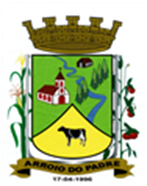 ESTADO DO RIO GRANDE DO SULMUNICÍPIO DE ARROIO DO PADREGABINETE DO PREFEITOÀ			Mensagem 66/2024.Câmara Municipal de VereadoresSenhor PresidenteSenhores VereadoresQuero cumprimentá-los quando nesta oportunidade lhes encaminho para ser apreciado nesta casa Legislativa de mais um projeto de lei.O projeto de lei 66/2024 tem por finalidade propor a criação de um cargo efetivo de Condutor de Máquinas e/ou Veículos, no Quadro de cargos de provimentos efetivo de servidores municipais.O novo cargo a ser criado será destinado a suprir a demanda da Secretaria Municipal de Obras, Infraestrutura, Saneamento e Trânsito.A necessidade da prestação de serviços a comunidade pela Secretaria de Obras, Infraestrutura, Saneamento e Trânsito tem crescido bastante nos últimos anos assim como também devido as condições econômicas favoráveis tem permitido o plantel de máquinas e veículos.Nesta situação, encontra-se justificada a presente proposta, até mesmo, com a criação de mais um cargo efetivo estará se evitando contratações temporárias e sobretudo também, por se tratar de uma área tão importante com a conservação das estradas municipais, atividade que se subordina a Secretaria solicitante.Era o que havia para o momento.Certo de vossa atenção como da aprovação de mais este projeto de lei, me despeço.Atenciosamente.Arroio do Padre, 23 de abril de 2024._____________________Rui Carlos PeterPrefeito MunicipalAo Sr.Adavilson Kuter TimmPresidente da Câmara Municipal de VereadoresArroio do Padre/RSESTADO DO RIO GRANDE DO SULMUNICÍPIO DE ARROIO DO PADREGABINETE DO PREFEITOPROJETO DE LEI Nº 66, DE 23 DE ABRIL DE 2024.Altera a Lei Municipal nº 961, de 30 de outubro de 2009 e alterações posteriores, criando mais um cargo de Condutor de Máquinas e/ou Veículos.Art. 1º A presente Lei altera o artigo 3º da Lei Municipal nº 961, de 30 de outubro de 2009 e alterações posteriores, criando mais um cargo de Condutor de Máquinas e/ou Veículos.Art. 2° O art. 3º da Lei Municipal nº 961, de 30 de outubro de 2009, passará a vigorar, acrescido de mais 01 (um) cargo de Condutor de Máquinas e/ou Veículos, conforme a seguinte redação:Art. 3º O quadro de cargos de provimento efetivo é integrado pelas seguintes categorias funcionais, com o respectivo número de cargos, carga horária, de acordo com o abaixo especificado e padrões de vencimento que são fixados conforme anexo II desta Lei.Art. 3° Mantêm-se inalteradas as demais disposições legais consignadas na Lei Municipal nº 961, de 30 de outubro de 2009 e alterações posteriores vigente nesta data.Art. 4° As despesas decorrentes desta Lei correrão por dotações orçamentárias próprias constantes no orçamento municipal vigente.Art. 5º Esta Lei entra em vigor na data de sua publicação.            Arroio do Padre, 23 de abril de 2024.Visto técnico:Loutar PriebSecretário de Administração, Planejamento, Finanças, Gestão e TributosRui Carlos PeterPrefeito MunicipalDenominação da categoria funcionalNº de cargosCódigo/Carga HoráriaProcurador 01SE 1 – 40Assistente Social 01SE 2 – 40Contador 01SE 3 – 40Dentista 02SE 4 – 20Enfermeiro 03SE 5 – 40Engenheiro Civil 02SE 6 – 30Médico  02SE 7 – 20Médico Veterinário 01SE 8 – 20Nutricionista 01SE 9 – 40Engenheiro Agrônomo 01SE 10 – 20Psicólogo 01SE 11 – 30Farmacêutico 01SE 12 – 40Fisioterapeuta 01SE 13 – 40Dentista – ESF01SE 14 – 40Médico – ESF 01SE 15 – 40Agente Administrativo 09SE 16 – 40Agente de Tributos 01SE 17 – 40Agente Comunitário de Saúde 06SE 18 – 40Auxiliar Administrativo08SE 19 – 40Tesoureiro 01SE 20 – 40Fiscal01SE 21 – 40Técnico em Contabilidade 01SE 22 – 40Fiscal Sanitário e Ambiental01SE 23 – 40Técnico de Informática01SE 24 – 40Auxiliar de Consultório Dentário01SE 25 – 40Técnico em Enfermagem08SE 26 – 40Auxiliar de Obras e Serviços Públicos 12SE 27 – 40Pedreiro01SE 28 – 40Condutor de Máquinas e/ou Veículos25SE 29 – 40Agente de Serviços Gerais 20SE 30 – 40Vigia 01SE 31 – 40Secretario de Escola  01SE 32 – 40Auxiliar de Disciplina03SE 33 – 40Atendente de Educação Infantil07SE 34 – 40Médico – ESF 02SE 35 – 20Médico02SE 36 – 15Médico05SE 37 – 12Enfermeiro01SE 38 – 20Médico especializado em Ginecologista e Obstetrícia01SE 39 – 04Médico especializado em Pediatria 01SE 40 – 04Agente de Controle Interno01SE 41 – 15Médico Cardiologista01SE 42 – 04Gari02SE 43 – 40Almoxarife01SE 44 – 40Contador02SE 45 – 24Agente de Combate a Endemias01 SE 46 – 40Farmacêutico01SE 47 – 30Médico Clinico Geral01 SE 48 - 24